Вторая  группа  раннего возраста6  мая  среда.Умывание:  «Водичка – водичка» Утренняя  гимнастика.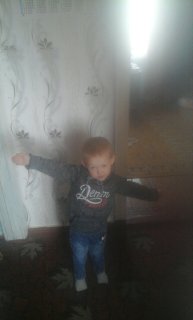 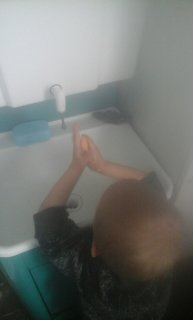  Прогулка      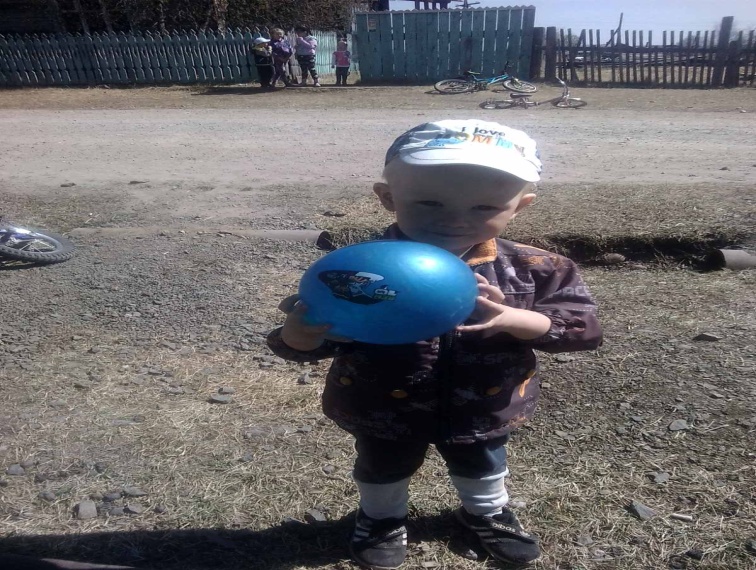 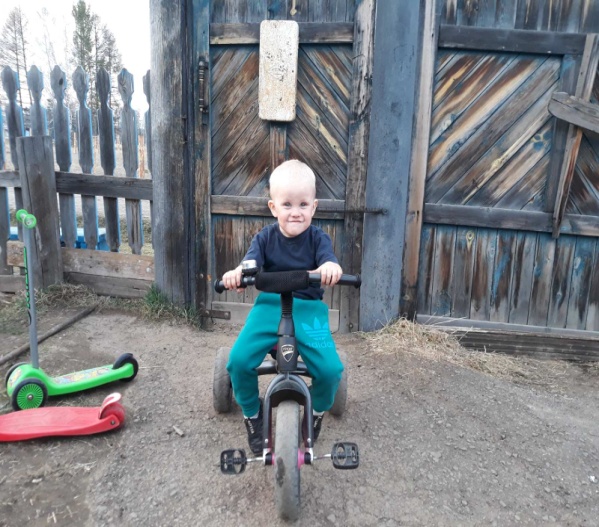 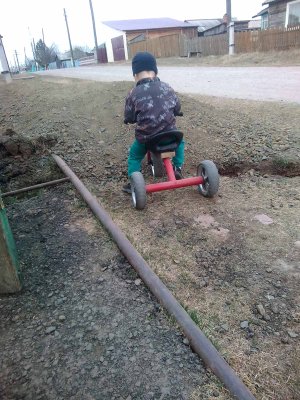 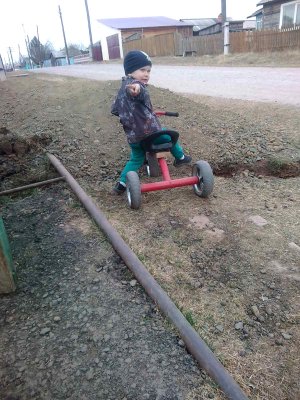 Дидактическая  игра: « Спрячь шарик» 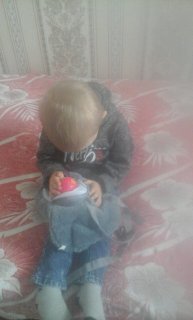 Гимнастика  после  сна:  « Мы  проснулись». 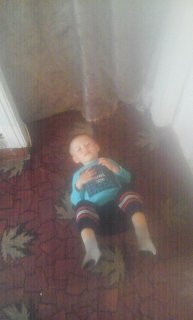 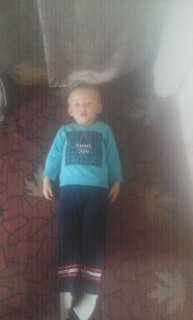 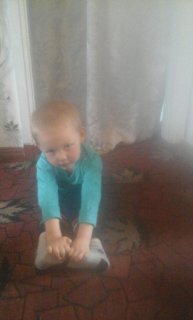 Рисование  на  свободную тему.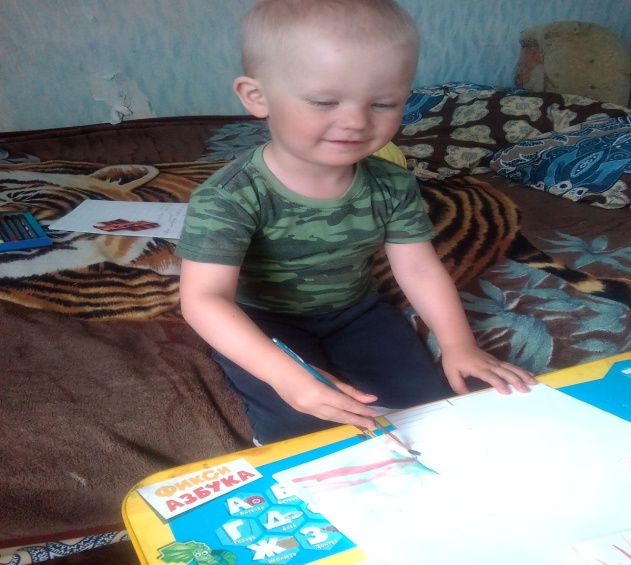 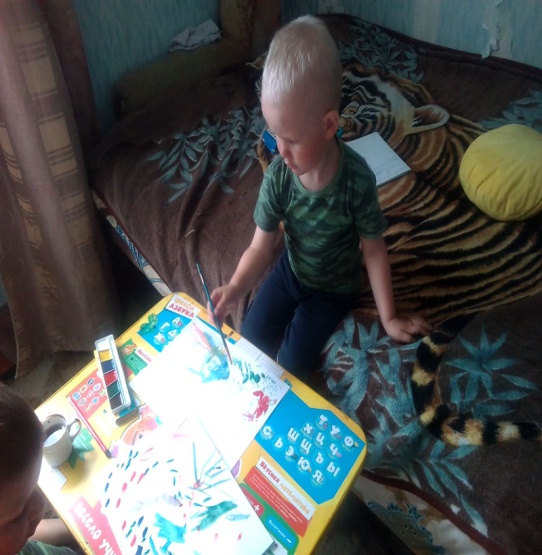 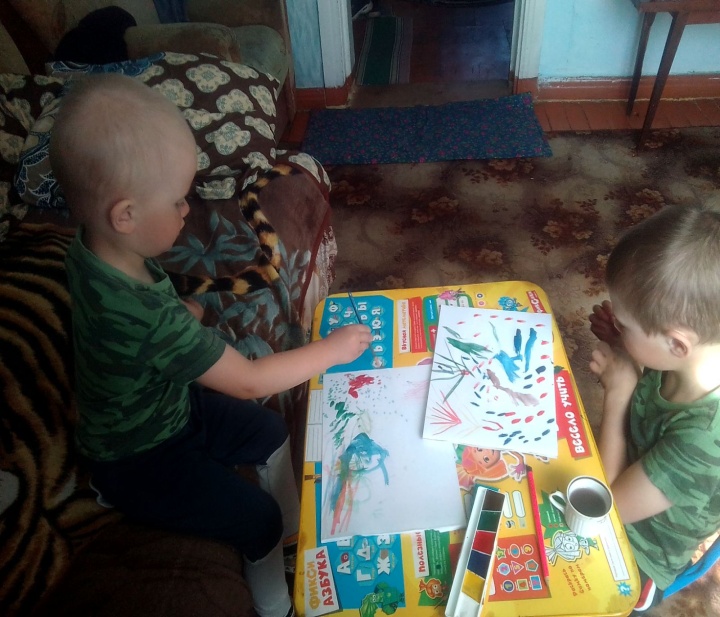 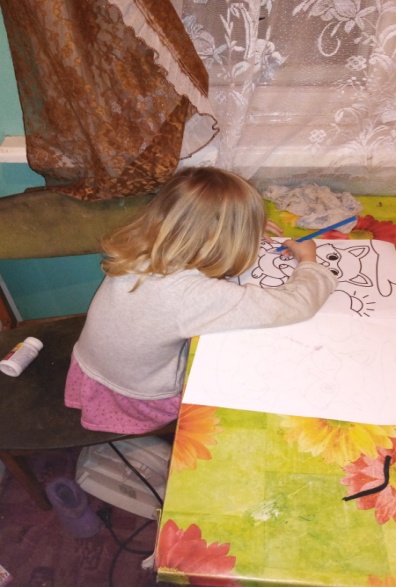 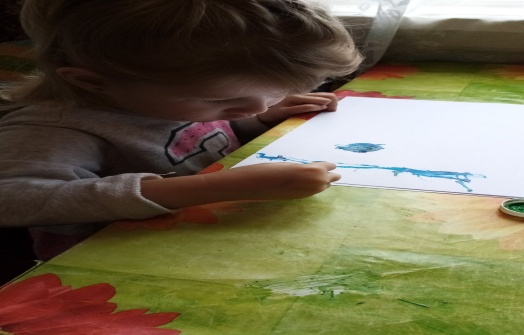 Свободная деятельность:  лепка «Человечек» совместно  с  папой.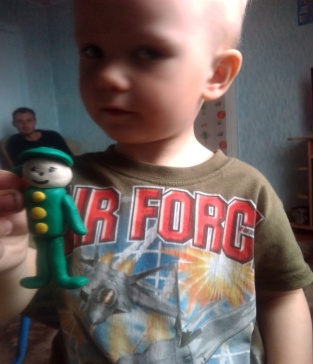 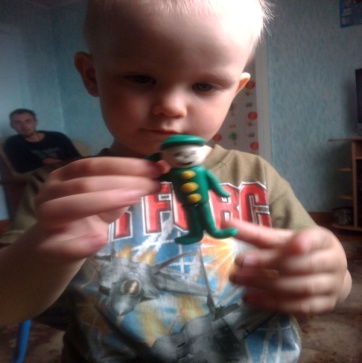 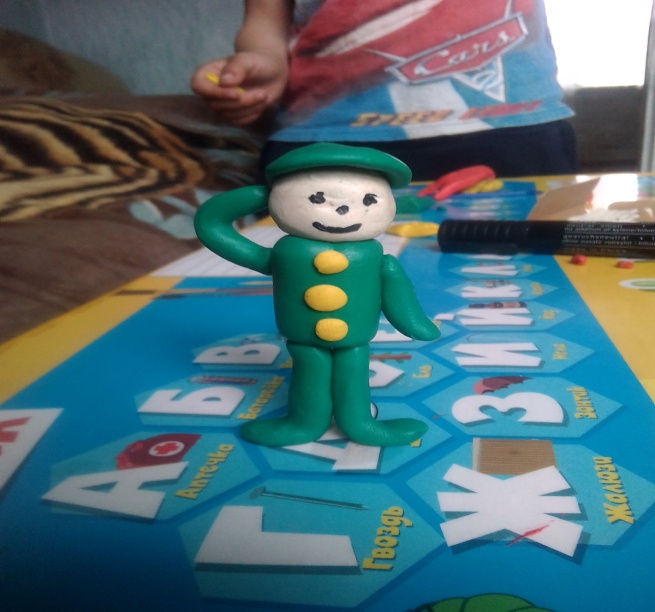 Играю в  мозаику.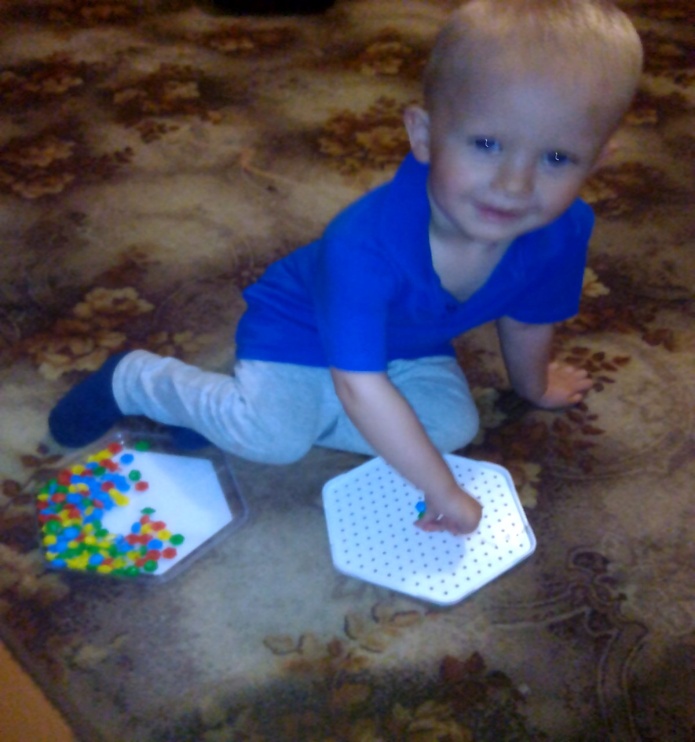 7 МаяЗанятие (НОД) Лепка:  «Красивые цветы» - учить детей выполнять цветы из колбаски, скручивая ее по спирали, закреплять умение раскатывать пластилин прямыми движениями руки, развивать память, мелкую моторику рук. 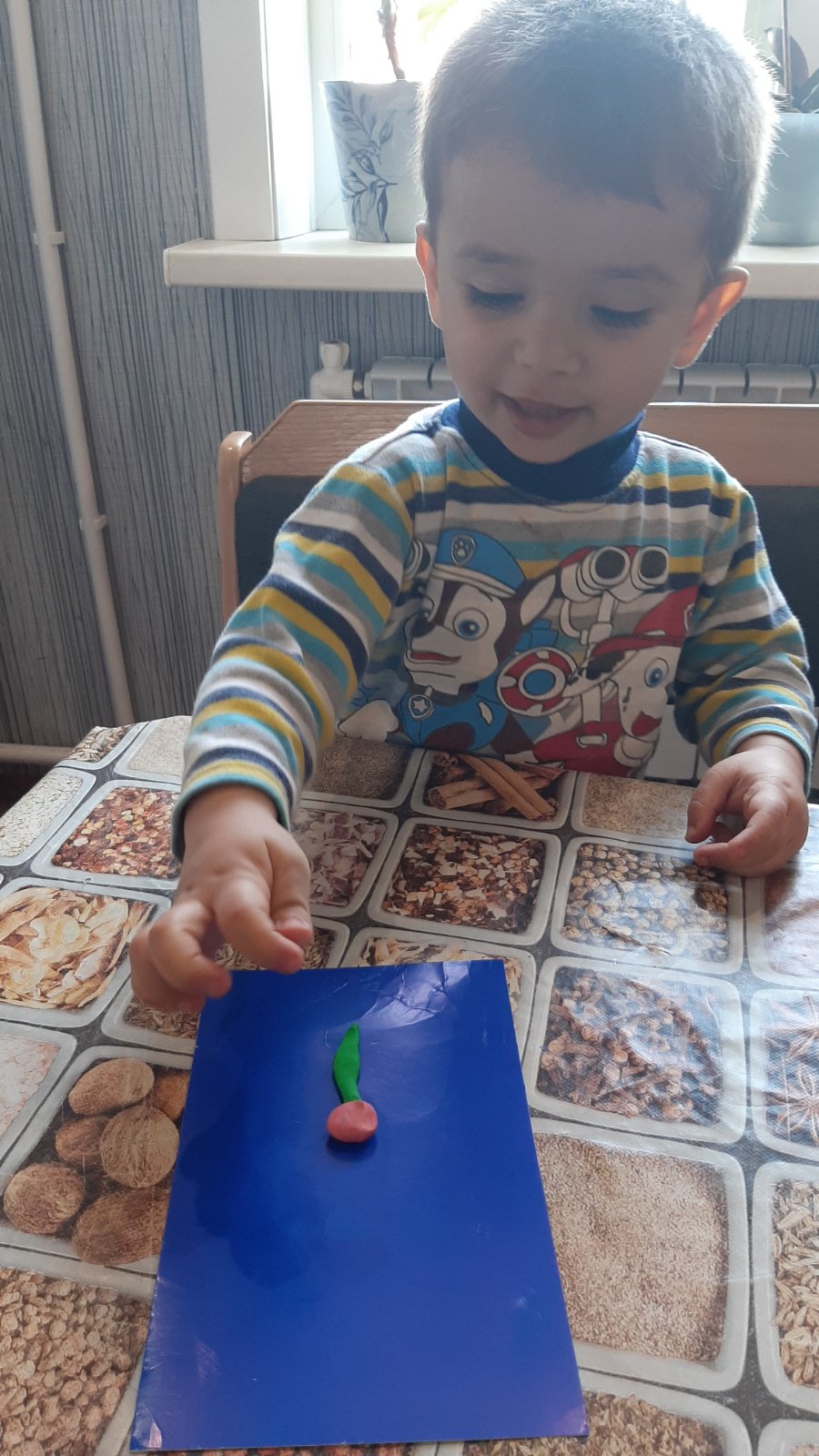 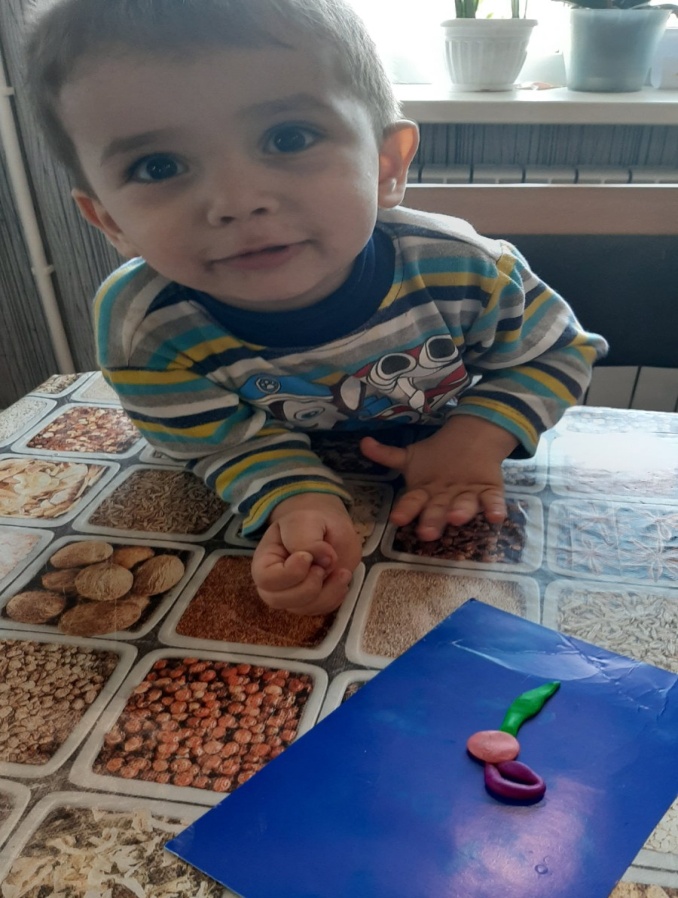 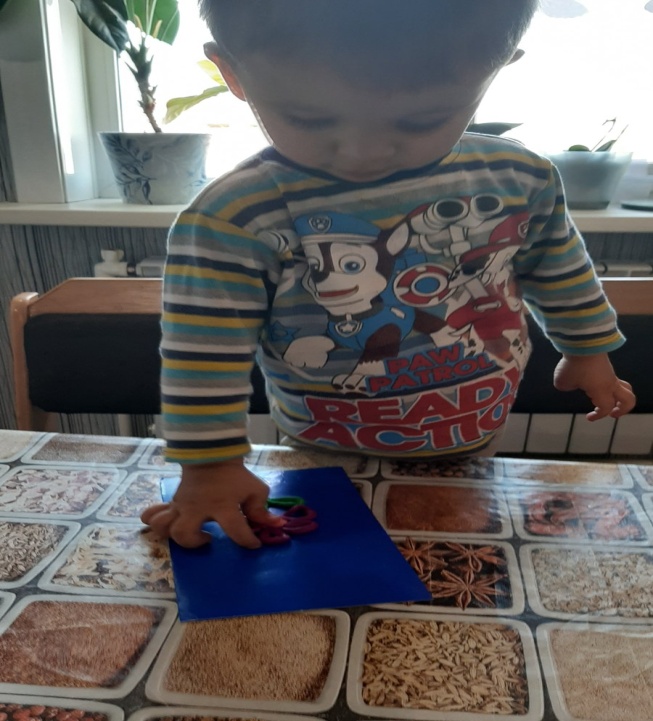 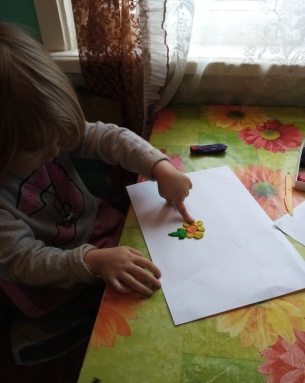 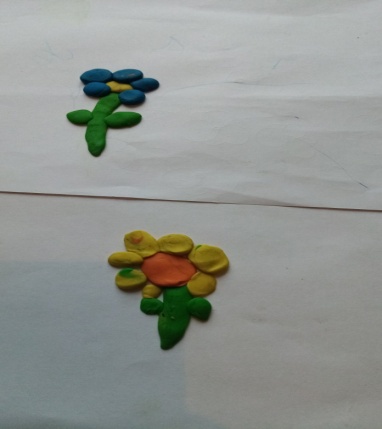 Игра – ситуация: « Построим  башенку  для принцессы»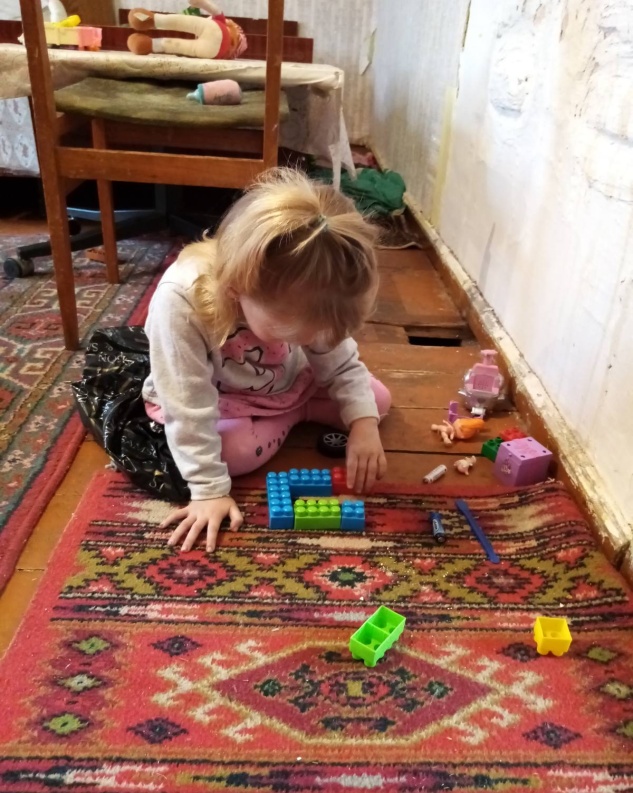 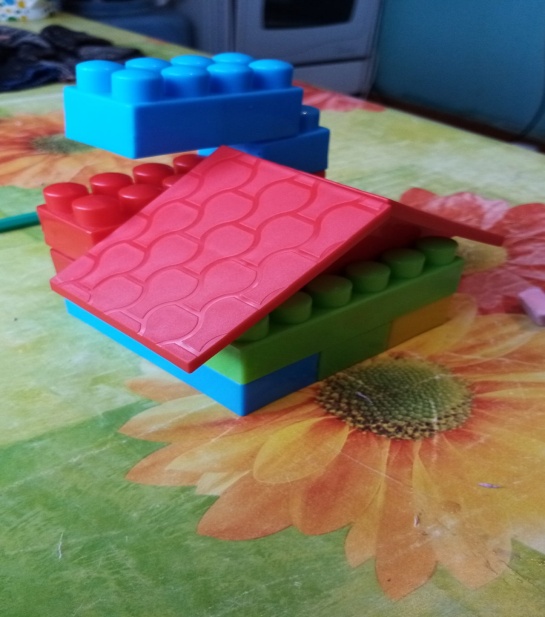 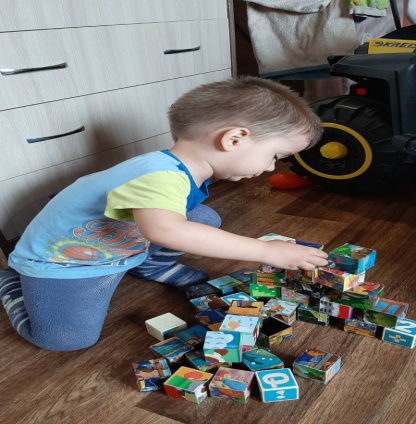 Прогулка.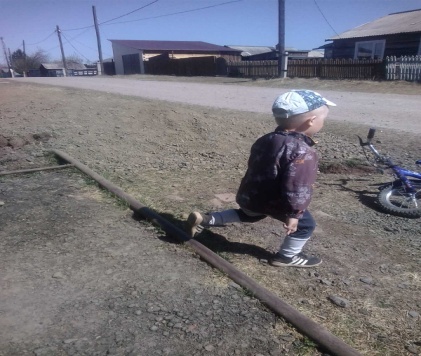 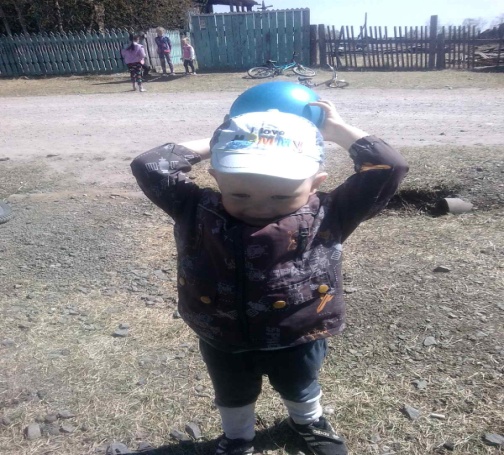 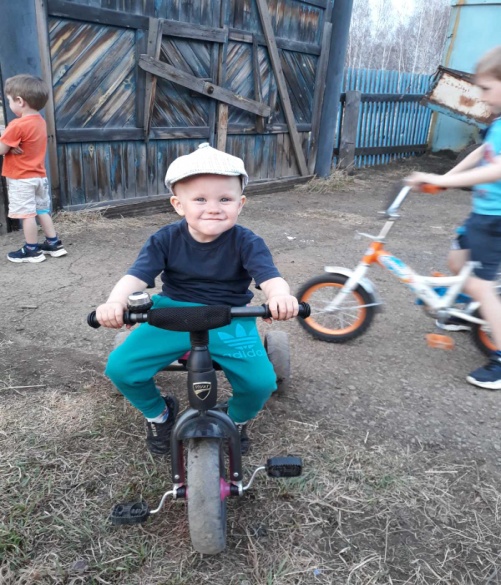 8  мая пятницаПальчиковая игра: « Игрушки» 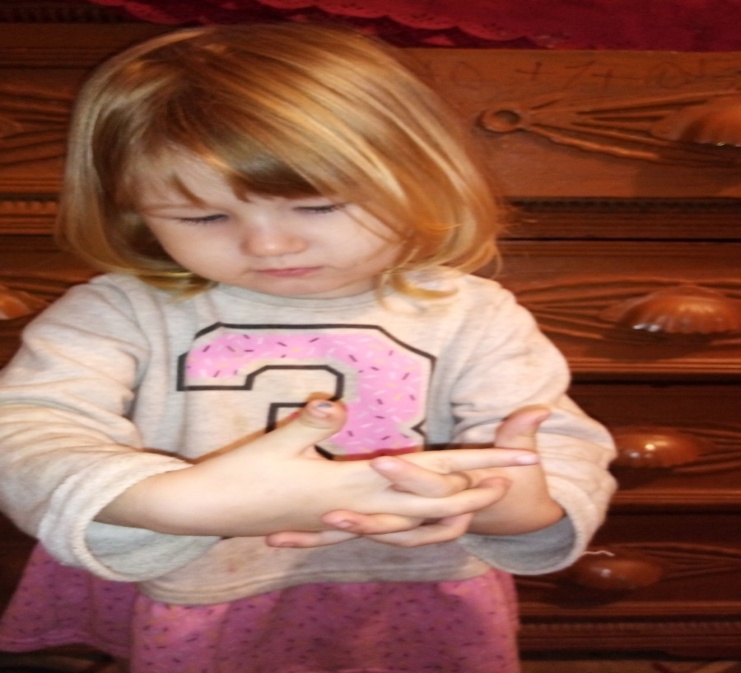 Занятие (НОД)  Рисование: «Красивая косынка для Кати» -  учить детей украшать треугольную форму, закреплять умение пользоваться ватными палочками и гуашью (фломастерами) воспитывать заботливое отношение о ближнем. Оборудование: Гуашь, бумага А4, непроливайки, ватние палочки( фломастеры). Ход занятия: рассмотреть косынку – кружочки, квадратики…Показать, как можно  нарисовать кружочки на треугольном  листе  бумаги. Рисование  на треугольнике кружочки ребенком. Рассмотреть,  что  получилось.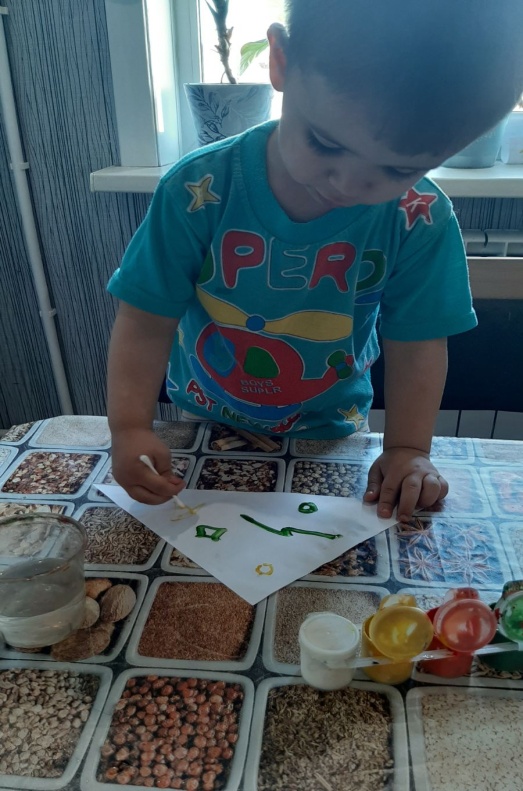 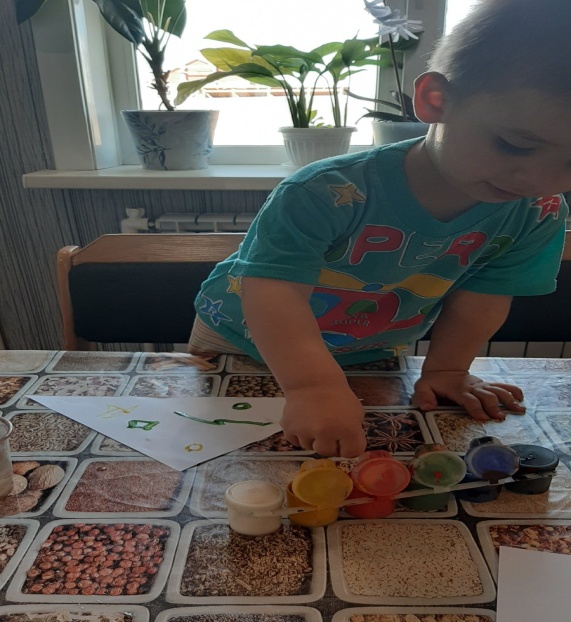 Рассматривание книжных  иллюстраций. 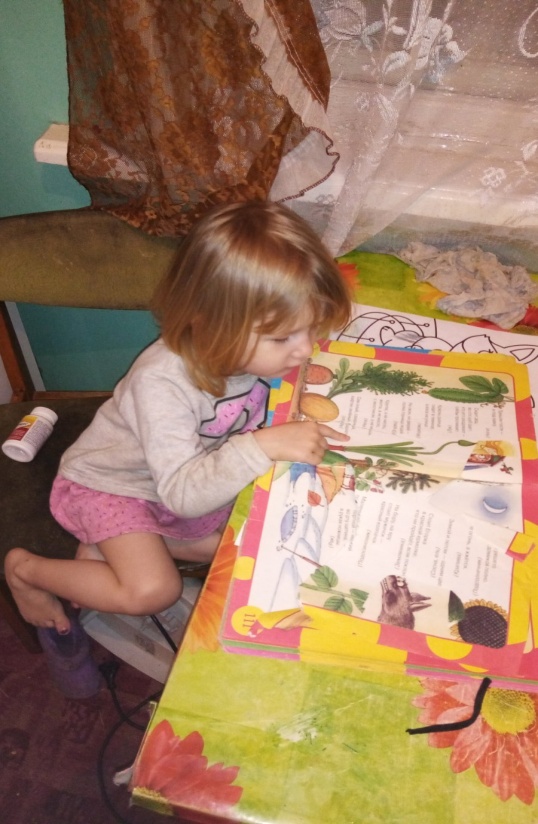 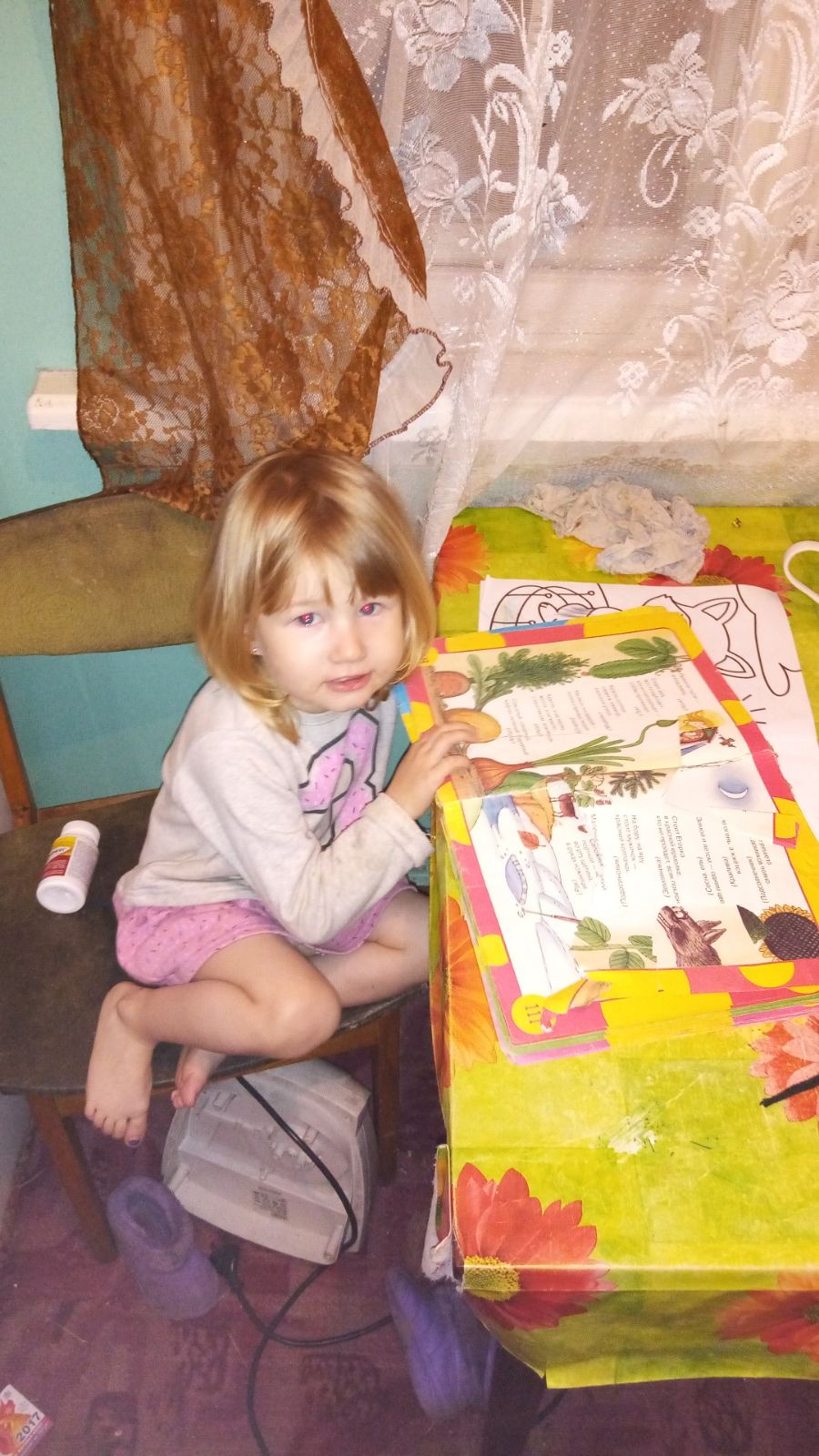 Просмотр мультфильмов. 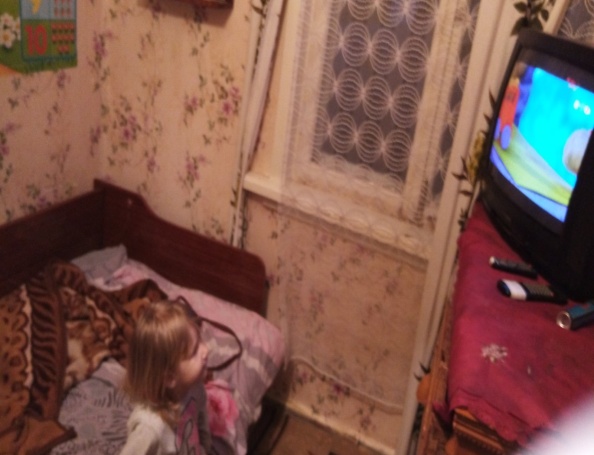 